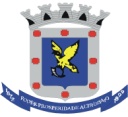 DOCUMENTOS NECESSÁRIOS:REQUER PRÓPRIO DEVIDAMENTE PREENCHIDO;CÓPIA DO CERTIFICADO OU DIPLOMA (CARIMBAR CONFERE COM O ORIGINAL NA UNIDADE DE LOTAÇÃO);CÓPIA DO HISTÓRICO ESCOLAR (CARIMBAR CONFERE COM O ORIGINAL NA UNIDADE DE LOTAÇÃO);ÚLTIMO CONTRACHEQUE.